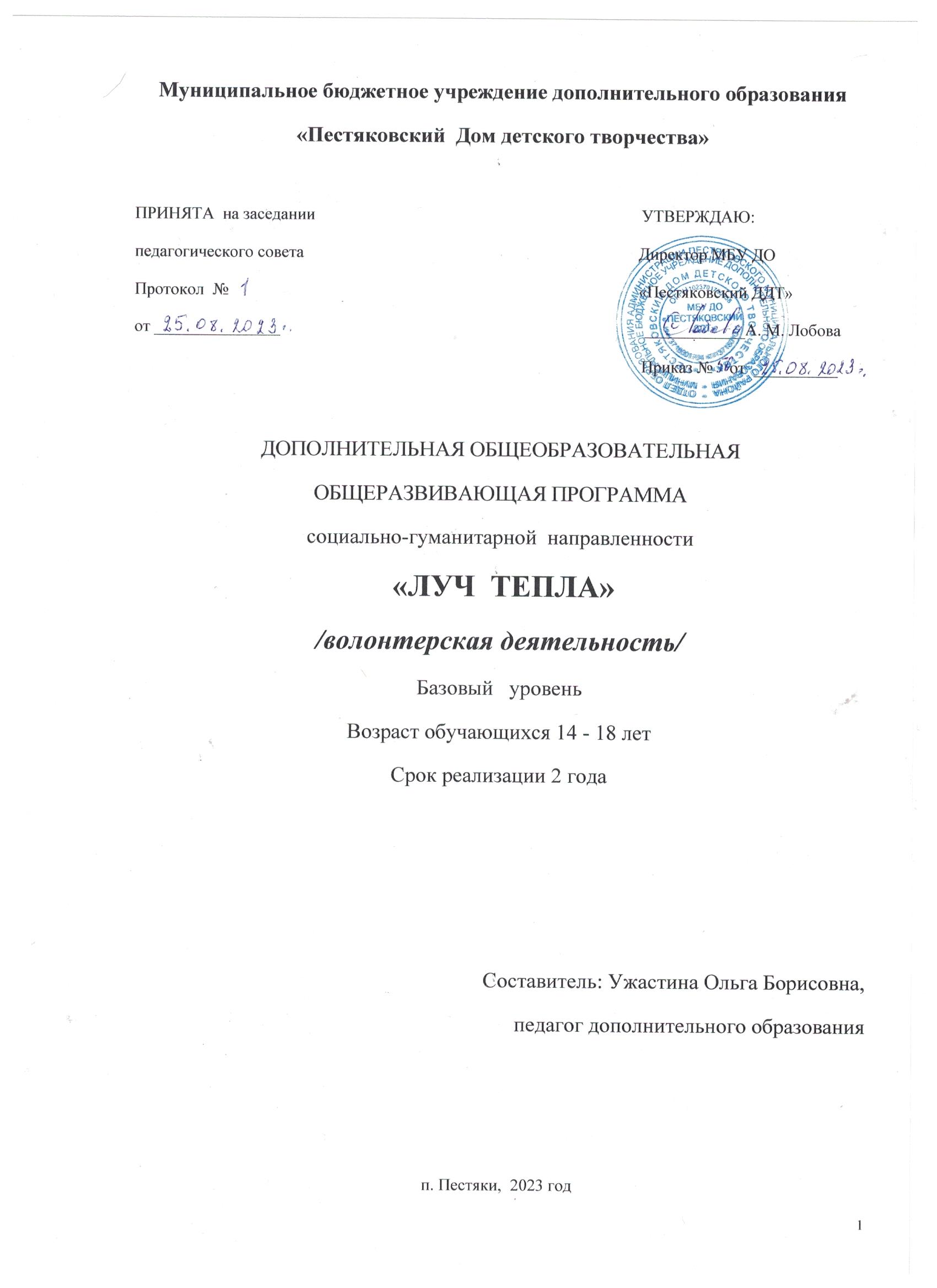                          Комплекс основных характеристик программы1.Пояснительная запискаНаправленность дополнительной общеобразовательной общеразвивающей программы «Луч тепла» – социально – гуманитарная. Дополнительная общеобразовательная общеразвивающая программа «Луч тепла» предназначена для обучающихся 14-18 лет   и направлена на формирование социальной компетентности, опыта организации социально значимой деятельности, на формирование социально успешной личности.Уровень программы - базовый.Актуальность дополнительной общеобразовательной общеразвивающей программы «Луч тепла» обусловлена потребностью современного общества в социально активной личности, которая умеет самостоятельно принимать решения в ситуации выбора, воспитанная на общечеловеческих ценностях, гуманизма и милосердия, человеколюбия и сострадания, способной оказать безвозмездную помощь любому человеку независимо от его положения в обществе.В период  массовой информатизации жизненного пространства ребенок постоянно делает выбор, противостоит жизненным соблазнам, пытается сохранить здоровье и отстоять свою жизненную позицию, основанную на знании и собственном приобретенном опыте.Особенности программыВолонтерские или добровольческие организации - это свободные союзы людей, объединенных каким-либо общим интересом. Их деятельность связана, с безвозмездной помощью, благотворительностью и милосердием. Волонтерское (добровольческое) движение может стать одной из таких форм работы с детьми. Волонтеры (от англ. «volunteer» - доброволец) – это человек, который добровольно и безвозмездно занимается организованной общественно полезной деятельностью. Волонтерское движение сейчас развивается довольно бурно. И одна из основных причин этого – добровольность и свобода выбора. Добровольно выбранная социально значимая деятельность неизмеримо выше для личности подростка навязанной извне. К тому же, формирование компетентности возможно только в единстве с ценностями человека, т.е. при глубокой личной заинтересованности человека в данном виде деятельности. Новизна программы Развитие добровольческого движения входит в число приоритетных направлений государственной молодежной политики. Добровольчество является одним из эффективных способов получения молодежью новых знаний, развитию навыков общественной деятельности, формированию нравственных ценностей, активной гражданской позиции.Старые формы организации досуга учащихся, изменившаяся социально-экономическая обстановка в стране, требует появления новых форм активности подростков. Именно поэтому вовлечение детей в социальную активность, призвано способствовать формированию и совершенствованию гражданской и социальной компетентности подрастающего поколения.      Новизна программы заключается в том, что большое внимание уделяется созданию безопасного информационного контента добровольческой направленности в процессе освоения программы.Адресат.  Дополнительная общеобразовательная общеразвивающая программа « Луч тепла» предназначена для детей в возрасте 14 - 18 лет.	В группе могут заниматься дети от 8 до 15 человек.Расписание занятий определяется с учетом режима работы учреждения и желаний детей. Зачисление на обучение по программе осуществляется без предъявления особых требований к учащимся в течение всего учебного года по заявлению родителя (законного представителя) несовершеннолетнего ребёнка.Срок реализации.  Программа обучение планируется на 2 учебных года и включает в себя теоретическую часть и практическую работу.Объем программы: 144 часа ( 72 часа - 1 год обучения и 72 часа - 2 год обучения).Режим занятий. Учебные занятия проводятся один раз в неделю по 2 часа с перерывом 10 минут.Форма обучения. Форма обучения – очная, может быть использована с применением дистанционных технологий.Форма организации деятельности – групповая. Каждое занятие специфично по своей конкретной цели, по логике и по своей структуре.Одним из способов организации обучения может быть  использование дистанционных образовательных технологий, позволяющих осуществлять обучение на расстоянии без непосредственного контакта между педагогом и учащимися. Такой способ возможен также при организации обучения детей с ограниченными возможностями здоровья, одарённых детей или детей, по каким-либо причинам временно не имеющим возможности посещать образовательную организацию.                                                                                                    Отличительные особенности образовательной программы:                                 Обучение по программе направлено в первую очередь на  ребят, которые находятся в группе риска. Им необходимо пропустить идею волонтерства через себя и тогда они узнают, что эта деятельность не просто развлечение и способ покрасоваться.                                                                                                                                                       Главное здесь – активная жизненная позиция, ответственность и высокая цель - желание изменить этот мир к лучшему.   Умение взаимодействовать и включаться в проект, умение получать и передавать информацию – это то, чем должен обладать волонтер для успешной работы. Все это будет формироваться в процессе подготовки волонтеров – на профилактических и обучающих занятиях, на тренинговых занятиях, учебах и сборах. Благо, что волонтеры просто вынуждены применять все свои умения на практике. По принципу “равный-равному” волонтеры будут передавать сверстникам информацию на днях профилактики, в выступлениях на сцене, на занятиях с элементами тренинга, в ролевых и интерактивных играх. Обучая других, будут обучаться сами.                                                                                                                                                                                 В дальнейшей жизни им проще будет общаться, взаимодействовать и включаться в любую деятельность, они будут уметь оказывать положительное влияние на людей, легко занимать лидерские позиции, проявлять в то же время  терпимость и уважение к окружающим.2. Цели и задачи программыЦель программы: формирование нравственных и коммуникативных качеств личности, активной жизненной и гражданской позиции, способствующей самоопределению и самореализации личности ребенка через участие его в волонтерском движении.Задачи программы:Достижению поставленной цели способствует выполнение ряда задач.Предметные:обучение психологическим знаниям и умениям, позволяющим подросткам лучше понимать себя;обучение методикам проведения некоторых досуговых форм;знакомство с технологией социальной акции и проведения социальных дел;обучение основам работы с различными видами информации;знакомство с интерактивными методами обучения, современными социальными технологиями;обучение методике социального проектирования;расширение навыков работы с информацией; специальная подготовка волонтеров по работе с людьми различных социальных категорий (дети с ограниченными возможностями здоровья, подростки девиантного поведения).Метапредметные:формирование первичных организаторских умений и навыков, дальнейшее развитие лидерских качеств;развитие коммуникативных качеств, умения работать в команде;развитие уверенности в себе;расширение опыта общения, развитие навыков взаимодействия с людьми различных социальных категорий;развитие рефлексивных умений, навыков самоанализа и самооценки своей деятельности;развитие активной деятельности;Личностные:воспитание активной гражданской позиции, неравнодушного отношения к жизни;воспитание толерантных качеств личности, милосердия, доброты, отзывчивости;формирование потребности в ведении здорового образа жизни, сохранении и укреплении здоровья;содействие осознанию личной ответственности за происходящее в семье, школе, поселке, стране;воспитание активной гражданской позиции;воспитание потребности в добровольческой деятельности, формирование отношения к социальному служению как к норме жизни;формирование общественной активности и самореализации в социуме. З. Содержание программыУЧЕБНЫЙ ПЛАН(первый год обучения)СОДЕРЖАНИЕ ОБРАЗОВАТЕЛЬНОГО ПРОЦЕССАгод обучения 1.Вводное занятие. Инструктажи. Теоретическая часть:Знакомство с программой, её задачами. Значение волонтерского движения. Правовые основы социального волонтерства. Качества необходимые волонтёру. Вводный инструктаж по технике безопасности. Практическая часть : Знакомство в группе «Узнаём друг друга». Диагностика «Приоритет жизненных ценностей» (анкета). Игры: «Расскажи мне о себе», «Кто мой друг». Заповеди волонтеров. Подведение итогов. 2.Возникновение и развитие волонтерского движения.Теоретическая часть:Беседа о добровольческой (волонтёрской) деятельности для каждого. Добровольчество в современной России.  Социальный возраст людей пожилого возраста и отношение к ним в обществе. Практическая часть: Распределение поручений. Совместное составление плана работы на год. Изготовление цветов и открыток своими руками для пожилых людей. Организация и проведение «Дня пожилого человека». Детям  предлагается самостоятельно выполнить предложенные задания после показа или объяснения педагога.3.Я – волонтер. Теоретическая часть:Беседа: качества волонтера, развитие личностных качеств, внешний вид, ораторское искусство, коммуникации. Практическая часть: тренинги на развитие личностных качеств, тренинги по ораторскому искусству, искусство публично выступления. Детям предлагается самостоятельно выполнить предложенные задания после показа или объяснения педагога.                                                                                                        4.Культура общения.Теоретическая часть : Современный человек – грамотный человек. Что значит «Культура общения». Современный мир и книга. Ораторское искусство.Практическая часть: Викторина «Грамотей».   Тренинг коммуникативных навыков. Вербальная и невербальная информация. Эффективные приемы общения. Взаимопомощь. Бесконфликтное общение, приемы выхода из конфликта. Ролевые игры «Воздушный шар», «Необитаемый остров». 5.Психологическая подготовка волонтеров.                                                                           Теоретическая часть: Особенности работы с людьми разного возраста. Психологические особенности  детей, школьников, молодых, людей пожилого возраста. Психологический, биологический, социальный возраст. Отношение к разным возрастным группам в обществе. Что такое ксенофобия, геноцид, этноцентризм, экстремизм. Социальные стереотипы поведения. Неформальные молодежные объединения. Развитие навыков эмпатии, понимания друг друга. Развитие навыков сотрудничества и взаимодействия. Критическое мышление: что это и необходимо ли оно.                                                                                                       Практическая часть :Просмотр и обсуждение видеороликов. Тренинг личностного роста: «Каков я на самом деле». «Мои сильные и слабые стороны». «Моя индивидуальность». «Уверенное и неуверенное поведение». «Эмоции и чувства». «Проблемы можно решать». Тренинг толерантности. Критерии толерантного и интолерантного поведения. Ролевая игра «Свои и чужие».                                                                                                                                     6.Лидерство в волонтерском объединении.                                                                                               Теоретическая часть : Доброволец – это лидер. Что значит быть лидером. Типы лидеров: деловой и социоэмоциональный лидер. Стили лидерства. Лидерские способности. Диагностика лидерских способностей. Неформальное и формальное лидерство. Практическая часть: Анкетирование. Тренинг лидерских навыков. Эссе «Кто такой Лидер». Подготовка к участию в конкурсе «Доброволец года». Детям предлагается самостоятельно выполнить предложенные задания после показа или объяснения педагога.                                            7.Игровые технологии в работе волонтера.                                                                             Теоретическая часть:Роль и сфера применения игр на знакомство и сплочение (детский лагерь, сплочение персонала организации) Игры с эстрады. Игры-кричалки. Игровая программа. Понятие. Принципы отбора игроков. Алгоритм построения игровых заданий. Основные требования к ведущему.                                                                                          Практическая часть: Разучивание и проведение игр-адаптаций для людей различного возраста. Разработка и проведение игровых программ. Этапы КТД. Условия проведения КТД. Организация игровых переменок, детских праздников. Детям предлагается самостоятельно выполнить предложенные задания после показа или объяснения педагога.                             8.Информационные технологии в работе волонтера.	                                       Теоретическая часть: Информационные технологии в работе волонтера. Информационный буклет. Листовка. Принципы создания и оформления информационных буклетов. Цели, задачи, назначение, стиль, форма, логическая схема буклета. Технические и дизайнерские рекомендации.   Понятие социальной рекламы. Социальный плакат. Как придумать хороший слоган. Технология социальной рекламы. Ошибки в социальной рекламе. Социальный видеоролик. Технология создания видеоролика.                                                                  Практическая часть: Показ видеороликов. Написание новостных заметок. Детям предлагается самостоятельно выполнить предложенные задания после показа или объяснения педагога. Практикум: Анализ новостных статей. Написание новостной статьи о недавно прошедшем мероприятии. Практикум: написание делового письма. Практикум: работа над созданием видеоролика                                                                                                        9.Основы проведения социальных дел.                                                                        Теоретическая часть: Психологические особенности работы с людьми пожилого возраста. Основные проблемы в жизни пожилого человека «Свои – чужие». Понятия «социальная акция», «социальный проект». Основы социального проектирования. Социальный проект. Этапы социального проектирования. Характеристика основных компонентов социального проекта: цель, задачи, актуальность, содержание, ресурсы, бюджет.                                    Практическая часть: Разработка и проведение социальных акций. Разработка социального проекта. Социальная акция. Проведение благотворительных, экологических социальных акций. Разработка и реализация социальных проектов. Социальная акция. Разработка и проведение социальных акций. Основы социального проектирования. Мастерство защиты проекта. Детям предлагается самостоятельно выполнить предложенные задания после показа или объяснения педагога.                                                                                                              10.Работа волонтеров по пропаганде ЗОЖ.                                                                 Теоретическая часть : Вредные привычки, что это такое. Психологические особенности работы с людьми, имеющими зависимость.                                                                   Практическая часть: тренинги на сопротивление групповому давлению. Детям предлагается самостоятельно выполнить предложенные задания после показа или объяснения педагога.                                                                              11.Событийное волонтерство.                                                                                        Теоретическая часть: Знакомство с движением, особенности направления, знакомство с коллективами, работающими в данном направлениями.                                                Практическая часть: Помощь в проведении мероприятий учреждения и поселка. Детям предлагается самостоятельно выполнить предложенные задания после показа или объяснения педагога.                                                                                                                             12.Эко-волонтеры.                                                                                                          Теоретическая часть : Знакомство с движением, особенности направления, знакомство с основными экологическими понятиями и терминами, знакомство с экологическими акциями поселка .                                                                                                                                Практическая часть:Помощь эко волонтерам, участие в экологических акциях и проектах, написание исследовательских работ на тему экологии. Детям предлагается самостоятельно выполнить предложенные задания после показа или объяснения педагога.                                                                               13.Семейное добровольчество. Социальное волонтерство.                                   Теоретическая часть: Понятие «Семейное добровольчество», особенности данного вида добровольчества. Моя семья – мое богатство. Мои родители – моя поддержка. Мы вместе делаем добро. Знакомство с движением, особенности направления, встреча с представителями направления, специфика общения с пожилыми людьми, специфика общения с детьми.                                                                                                            Практическая часть : Открытое занятие совместно с родителями; творческие задания для семей и их презентация; проведение совместной, семейной акции. Помощь социальным волонтерам, разработка и реализация социальных проектов, проведение акций для детей. Детям предлагается самостоятельно выполнить предложенные задания после показа или объяснения педагога.                                                                                                         14.Волонтеры Победы.                                                                                                   Теоретическая часть:Знакомство с движением, особенности направления, специфика общения с пожилыми людьми, история ВОВ.                                                                   Практическая часть : Помощь «Волонтерам Победы», помощь ветеранам и детям войны, участие в патриотических акциях: «Георгиевская лента», « Письмо Победы» и других. Помощь в проведении муниципальных мероприятий.                                                                                                          15.Итоговое занятие.                                                                                                                        Практическая часть : Тестирование.  Итоговая программа подведения итогов учебного года. УЧЕБНЫЙ ПЛАН( второй год обучения)СОДЕРЖАНИЕ ОБРАЗОВАТЕЛЬНОГО ПРОЦЕССАгод обучения1.	Вводное занятие.                                                                                         Теоретическая часть : Знакомство с планом работы на год. Инструктаж по технике безопасности.                                                                                   Практическая часть:Вводная диагностика                                                         2.«Исторические аспекты и нормативно - правовые документы волонтёрства».                                                                                                  Теоретическая часть: Организации волонтерского движения в России. Социальные навыки, которые развиваются при активном участии в волонтерской деятельности.                                                                                               Практическая часть:Изучение нормативно — правовых документов, регулирующих волонтерскую деятельность: Кодекс волонтёра, Положения об организации добровольной (волонтёрской) деятельности.                  3.«Организационные аспекты волонтёрской деятельности».                         Теоретическая часть: Типы добровольческих организаций, государственные организации, общественные организации, благотворительный фонд, благотворительное общество. Условия для успешной реализации задач социальной политики в современном обществе.  Роль государства в развитии волонтерской деятельности.                                                                                                                     Целевые группы, на которые направлена волонтёрская деятельность.                                                                                              Формы и методы работы для разных целевых группы. Психологические особенности целевой группы. Альтернативные способы профилактики в молодежной среде.                                                                                                                                                     Практическая часть: Подготовка и реализация социального проекта.4. «Психологическая подготовка волонтёра».                                             Теоретическая часть: Психологические особенности детей младшего школьного возраста. Новообразования, проблемы младших школьников. Особенности работы.                                                                                                Основные проблемы в жизни пожилого человека. Отношение к пожилым в обществе. Основные задачи в работе с пожилыми людьми и ветеранами. Психологический, биологический, социальный возраст людей пожилого возраста. Психологические особенности людей пожилого возраста.                         Основные задачи в работе с детьми с ограниченными возможностями здоровья. Принципы взаимодействия с ними с детьми с ограниченными возможностями здоровья.                                                                                                             Практическая часть:Организация и проведение мероприятий для разных целевых групп .Адресная помощь пожилым людям.                             5.«Информационные технологии в работе волонтера».                                Теоретическая часть: Понятия: листовка, тематический плакат, информационный буклет, компьютерная презентация, социальный видеоролик.         Практическая часть: Создание информационных буклетов, презентаций, видеороликов.                                                                                                    6.«Технологии организации волонтерских мероприятий».                           Теоретическая часть: Понятие «социальная акция». Виды социальных акций. Значение социальных акций в жизни общества. Основы проведения социальных акций.                                                                                                 Практическая часть: Организация и проведение акций различной направленности: профилактических, экологических, социальных.                       7.Итоговое занятие                                                                                            Теоретическая часть: Итоговая аттестация Собеседование по пройденному материалу. Подведение итогов проделанной работы.                                 4. Планируемые результаты                                                                                                   По окончании первого года обучения учащиеся будут знать:                                                  -историю возникновения, формы и направления волонтёрской деятельности в России;                                                                                                                                           -историю возникновения волонтёрства в странах мира; обязанности и права волонтёра;                                                                                                                      -структуру волонтёрской организации;                                                                               -формы профилактической деятельности и пропаганды здорового образа жизни;                                                                                                                            По окончании первого года обучения учащиеся будут уметь:                                          -вовлекать через агитацию в волонтерскую деятельность своих сверстников;       -принимать участие в планировании, организации и проведении профилактических мероприятий по пропаганде здорового образа жизни;                       -использовать различные формы социальных мероприятий на практике;                            -проводить социальные мероприятия для различных возрастных групп;                               -работать на портале добро.ru                                                                                            После второго года обучения учащиеся будут знать:                                                          -инструктаж по пожарной безопасности, правилам безопасного поведения на дорогах и в транспорте; оказанию первой помощи пострадавшему;                                   -формы и направления волонтерской деятельности ;                                                             -психологические особенности людей различных социальных категорий (людьми пожилого возраста, детьми - сиротами, детьми с ограниченными возможностями здоровья) и особенности работы с ними;                                                            -основы организации и проведения социальных акций;                                                         -формы и методы пропаганды здорового образа жизни;                                                          -виды профилактики асоциальных явлений в молодежной среде.                                      После второго года обучения учащиеся будут  уметь:                                                              - проводить профилактические мероприятия по пропаганде здорового образа жизни, акций, детских праздников, игровых программ;                                                              -использовать различные формы социальных мероприятий на практике и выступать в роли организаторов;                                                                                                -проводить социальные мероприятия и реализовывать проекты для разных целевых групп (младших школьников, подростков, молодежи и т.д.);                                 -подготовить выступления волонтёрских агитбригад перед сверстниками;                     -организовать и провести тренинг для обучающихся своего класса.Комплекс организационно - педагогических условий                                   5.Календарный учебный графикПродолжительность учебного года - 36 недель                                                                             Начало учебного года - 01.09.2023 год                                                                                                                                                                             Продолжительность каникул – с 29.12.2023 г.  по  08.01.2024 г.                                                                     Промежуточная аттестация( декабрь) - 20-26.12.2023 год; 20-26.12.2024 г           Промежуточная аттестация (май) - 01-17.05.2024 год; 01-17.05.2025 год                                 Окончание 1 учебного года - 24.05.2024 год                                                                             Окончание обучения по программе – 24.05. 2025 год                                                                                                     6. Условия реализации программы                                                           Учебно-методическое обеспечение программы                                                    Реализация программы предполагает диалектическое единство содержания, методов и организационных форм обучения:                                                                                                                                     -игровые методы;                                                                                                                      -наглядно-словесные методы;                                                                                                                          -методы диагностики: метод упражнения, работа с методической литературой,                    -самостоятельная работа;                                                                                                             -приемы актуализации субъективного опыта обучающихся.                                                С целью усиления влияния обучения на формирование познавательного, нравственного, коммуникативного, эстетического и физического потенциалов молодежи, на развитие и проявление их индивидуальных особенностей используются разнообразные формы проведения занятий:                                                  -занятие – экскурсия;                                                                                                              -занятие – путешествие;                                                                                                          -занятие – исследование;                                                                                                           -занятие – лекция;                                                                                                                      -занятие – игра.                                                                                                             Формами учебной работы являются:                                                                                           - лекции,                                                                                                                                         -обсуждения,                                                                                                                  -тренинги,                                                                                                                                    -практикумы,                                                                                                                             -ролевые игры,                                                                                                                         -проектная деятельность,                                                                                                             -дискуссии,                                                                                                                     -самостоятельная работа учащихся с Интернет ресурсами, изучение нормативных документов.                                                                                                   Методы обучения:                                                                                              Эффективность занятий в значительной степени определяется применением разнообразных методов обучения:                                                                                          - объяснительно-иллюстративного,                                                                                           - репродуктивного,                                                                                                                      -метода проблемного изложения,                                                                                               - эвристического метода.                                                                                                           К методам обучения относятся:                                                                                               - тренинг - предполагает систематическую тренировку или совершенствование определенных навыков и поведения участников тренинга. Тренинги способствуют личностному росту; позволяют приобрести специальные социально-психологические компетенции, необходимые для дальнейшей деятельности в волонтёрской организации.                                                                                  - кейс-метод или метод ситуаций - предполагает описание реальных социальных ситуаций. Обучающиеся должны проанализировать ситуацию, разобраться в сути проблем, предложить возможные решения и выбрать лучшее из них;                                                                                                                                         - деловая игра - предполагает способ определения оптимального решения различных задач путем имитации или моделирования ситуации и правил поведения участников;                                                                                                                -инструктирование - метод организационного воздействия, который позволяет разъяснить обстановку, задачи, возможные трудности и последствия неправомерных действий человека, предостеречь от возможных ошибок;                                 -рабочий инструктаж - практика обучения на рабочем месте, включающая объяснение и демонстрацию процесса преподавателем; закрепление знаний на рабочем месте;                                                                                                                                        - профилактические беседы - один из самых доступных и действенных методов работы.                                                                                                                   Материально-технические условия реализации программы                                                       Для реализации данной программы требуется:                                                                        -отдельный кабинет для сборов и заседаний объединения                                                        -компьютер с доступом в Интернет;                                                                                                                                    -цифровой фотоаппарат;                                                                                                                -канцелярия;                                                                                                                               -символика и атрибутика;                                                                                                              -интернет-ресурсы.                                                                                                    Кадровое обеспечение                                                                                                                По данной программе может работать педагог дополнительного образования с  соответствующим уровнем образования и квалификации.                                            Формы аттестации и оценочные материалы                                                            Система оценки достижения планируемых результатов состоит из следующих направлений:                                                                                                                  -внешняя оценка (мероприятия различного уровня - конкурсы, смотры);                          -внутренняя оценка (личностные: портфолио; метапредметные: педагогическое наблюдение, анкетирование, защита проектов и презентаций, организация и участие в мероприятиях, конкурсах, акциях; предметные: анализ результатов тренингов,тестирование)                                                                                                          Способы проверки результатов освоения программы:                                                   -систематическое участие в добровольческих мероприятиях;                                                 -тестирование;                                                                                                                           -количество проведенных мероприятий;                                                                                      -наличие документов, подтверждающих результаты волонтерской деятельности ( личный кабинет на добро.ru,электронная волонтерская книжка);                                              -участие в форумах, слетах, сборах, семинарах, мастер- классах волонтерского движения;                                                                                                                                       -организация, реализация социально - значимых проектов.                                      Формы фиксации результатов:                                                                                               -ведение журнала учёта;                                                                                                         -портфолио обучающихся;                                                                                                         -количество выданных волонтерских книжек и т.д.                                                   Критериями оценки освоения программы являются:•	личностные критерии, включающие готовность и способность учащихся к саморазвитию и личностному самоопределению, сформированность их мотивации к обучению и целенаправленной познавательной деятельности, системы значимых социальных и межличностных отношений, способность ставить цели и строить жизненные планы; •	метапредметные критерии: наличие первичных организаторских умений и навыков, способность работать в команде, уверенность в себе, наличие навыков самоанализа и самооценки;•	предметные критерии, включающие освоенные специфические умения и виды деятельности, владение научной терминологией, ключевыми понятиями, методами и приемами, осознание значения волонтерской деятельности в личном и социальном становлении личности.Оценочные материалы.                                                                                     Пакет диагностических методик:                                                                                               Оценка результатов работы осуществляется в ходе наблюдения, собеседования и анкетирования обучающихся, анализа и качественной оценки подготовленных мероприятий, анализа информации о дальнейшем самоопределении обучающихся.                                                                                          Методики:                                                                                                                                        -Тест «Викторина добровольца» (Знание истории, сущности и особенностей добровольческой деятельности);                                                                                            -Определение направленности личности (ориентационная анкета). Эмоциональная готовность к участию в добровольческой деятельности; -позитивное отношение к различным формам и видам волонтерской деятельности;                                                                                                                                   -«КОС» (В.В. Синявский, Б.А. Федоришин) Метод экспертных оценок. Деятельно - поведенческий. Наличие у подростков коммуникативных и организаторских способностей, необходимых для добровольческой деятельности;                                                                                                                       -Реальный вклад в социально-значимую деятельность (участие в мероприятиях);                                                                                                                       -Тестирование обучающихся «Я - волонтер!»;                                                                               -Контрольные упражнения «Я - волонтер!»;                                                                          -Диагностика лидерских способностей (Е. Жариков, Е. Крушельницкий);                            -Тест «Лидеры бывают разные»;                                                                                               -Тест – опросник «Коммуникативные и организаторские склонности»(КОС-2)                 -Опросник «Определение направленности личности»;                                                     -Анкетирование: - «Я- волонтер!», «Этапы развития волонтерского движения в России».                                                                                                        Оценочные средства программы:                                                                                     -средства оценивания, применяемые в рамках опросных методов (опрос письменный и устный, анкета, тест, экспертная оценка деятельности, фокус- группа, дебрифинг и др.);                                                                                                  -средства оценивания, предполагающие анализ продуктов деятельности (глоссарий, схема, таблица, концептуальная карта, коллаж, рецензия, аннотация, реферат, доклад, эссе, информационный бюллетень, буклет, электронная презентация, веб-страница, вебсайт, блог и др.);                                      -средства оценивания, предполагающие анализ деятельности (мониторинг, конкурс, организационно - деятельностная игра, проект, отчет, кейс-измеритель и др.);                                                                                                                                 -средства оценивания интегративного характера (резюме, портфолио, паспорт профессиональной карьеры, дневник, творческая книжка и др.).                                            7.Список литературыНормативно-правовые  документы:                                                                                                                                   Дополнительная общеобразовательная общеразвивающая программа  «Луч тепла» составлена в соответствии с нормативными документами:                                                                                  1.Федеральный закон  «Об образовании в Российской Федерации» № 273-ФЗ от 29.12.2012;                                                                                                                                2.Приказ Министерства просвещения Российской Федерации  от 09 ноября 2018 года № 196 «Об утверждении Порядка организации и осуществления образовательной деятельности по дополнительным общеобразовательным программам »;                                                                                                                     3.Концепция развития дополнительного образования до 2030 года                        ( Распоряжение Правительства Российской Федерации от 31.03.2022  № 678-р); 4.Стратегия развития воспитания в Российской Федерации ( Распоряжение Правительства Российской Федерации от 29.05.2015  № 996-р);                                     5.Приказ от 30.09.2020 № 533 «О внесении изменений в Порядок организации и осуществления образовательной деятельности по дополнительным общеобразовательным программам, утвержденный приказом Министерства просвещения Российской Федерации  от 09 ноября 2018 года № 196»;                                                                                                                     6.Поставовление Главного государственного санитарного врача   Российской Федерации от 28.09.2020 г. № 28 «Об утверждении санитарных правил СП 2.4.3648-20 «Санитарно-эпидемиологические требования к организациям воспитания и обучения, отдыха и оздоровления детей и молодежи»;                                7. Поставовление Главного государственного санитарного врача   Российской Федерации от 28.01.2021 г. № 2 «Об утверждении санитарных правил и норм СанПин 1.2.3685-21                                                                                                     8. «Гигиенические  нормативы и требования к обеспечению безопасности и (или) безвредности для человеко факторов  среды обитания» (вместе с СанПин 1.2.3685-21                                                                                                                        9.Методические рекомендации по реализации образовательных программ начального общего, основного общего, среднего общего образования, образовательных программ среднего профессионального образования,  и дополнительных общеобразовательных программ с применением электронного обучения и дистанционных  образовательных технологий   от 20 марта 2020 года Министерства просвещения РФ;                                                           10.Методические рекомендации Минобрнауки России по реализации адаптированных дополнительных общеобразовательных программ, способствующих социально-психологической реабилитации, профессиональному самоопределению детей с ограниченными возможностями здоровья, включая детей-  инвалидов с учетом особых образовательных потребностей от 29.03.2016 г. № ВК 64/109                                                                                             11.Устав МКУ ДО «Пестяковский ДДТ».                                                                                  Список литературы для педагога                                                                                                             Анн Л. Психологический тренинг с подростками. – СПб., 2003Арсеньева Т.Н., Виноградова Н.В., Пелевина И.М., Соколов А.А. Инновационные проекты системной поддержки молодежного добровольчества. – СПб. - Тверь, 2009Арсеньева Т.Н., Виноградова Н.В., Пелевина И.М., Соколов А.А. Практико-ориентированные методы психологической подготовки добровольцев. Учебно-методическое пособие. – СПб. - Тверь, 2009Базаркина Е.В. Беседы о нравственности для старшеклассников. – Волгоград, 2006 Белогуров С.Б., Климович В.Ю. Профилактика подростковой наркомании. Навыки противостояния и сопротивления подростковой наркомании. – М., 2004 Беспалова Г.М., Виноградова Н.М., Сидорова Т.Д., Рыженкова И.Г. Мое действие – мой выбор. Методическое пособие.- М., 2005Бородатая М.Н., Лыскова В.И., Рязанцева С.В. Дневник Добровольца. Вятка – территория добровольчества.- Киров, 2012 Вачков И.В. Основы технологии группового тренинга. Психотехники. – М., 2005Вислова А. Нетерпимость в молодежной среде и способы ее преодоления /  воспитание школьников – 2008 - № 3Волохов А.В., Мирошкина М.Р., Фришман И.И. Программы деятельности волонтеров. М., 2011 Галеева Н. Формирование организаторских умений у школьников/ Воспитание школьников – 2008 - № 3Григорьев Д.В., Степанов П.В. Программы внеурочной деятельности Познавательная деятельность. Проблемно-ценностное общение. М., 2011 Дик Н.Ф.100 добрых дел для нас не предел. Книга для классных руководителей 5-9 классов. – Ростов н/ Д ., 2007Дьячкова Т.В. Волонтерское движение подростков как противостояние асоциальным группировкам / Т.В. Дьячкова, Н.В. Зарниченко // Народное образование. – 2017  - №1/2. С. 157-162. – Библиогр. в сносках Загладина Х. Т. С чего начинается Родина, или Воспитание добровольчеством в российских школах / Х. Т. Загладина, Т. Н. Арсеньева // Воспитание школьников. – 2016 – № 3 – С. 3-8. – Библиогр.: с. 8 (4 назв.). Обоснование наличия тесной взаимосвязи между развитием добровольчества (волонтерства) в российской школе и формированием гражданского патриотизма и социальной активности детей и подростков.Ишбулатова, Р. Волонтерство - движение души / Р. Ишбулатова // Студенчество: Диалоги о воспитании. – 2015 – № 1 (79). – С. 23-24. Рассматривается одна из основных черт гражданского общества – волонтерство, его история и современная волонтерская деятельность.Климович В.Ю. Детство без алкоголя. Профилактика детского и подросткового алкоголизма.- М., 2004Кретова У.П. Особенности ценностно-смысловой сферы лиц, включенных в волонтерскую деятельность / У. П. Кретова // Психология в вузе. – 2015 – №1 – С. 58- 67 – Библиогр.: с. 66-67 (16 назв.). Рассматриваются теоретические аспекты волонтерской деятельности и выявляются психологические особенности личности волонтеров. Кузькина, Е. Волонтерство как социокультурная практика Кузькина Е. // Учитель. – 2016 – № 3 – С. 52-53. – Библиогр.: с. 53 (2 назв.). Привлечение школьников к волонтерской работе.Кулинич Г.Г. Вредные привычки. Профилактика зависимостей. - М, 2008Майорова-Щеглова С. Н. От тимуровца – к волонтеру / С. Н. Майорова-Щеглова // Социальная педагогика. – 2015 – № 4 – С. 33-37. Трудовой подход и экономическая эффективность волонтерского труда.Майорова-Щеглова С. Н. От тимуровца – к волонтеру: родители о благотворительной деятельности школьников / С. Н. Майорова-Щеглова // Народное образование. – 2014 – № 9 – С. 220- 224: 2 табл. – Библиогр. в сносках.Панченко С. Формирование толерантных взаимоотношений подростков в  детском коллективе / Воспитание школьников – 2008 - № 7 Прутченков А.С. Свет мой зеркальце, скажи. Методические разработки социально-психологических тренингов.- М.,1996Романюк Т.В. Межнациональное общение: тренинг и упражнения. / Воспитание школьников – 2009 - № 7 Для учащихся и родителей:Амонашвили Ш.А. Школа жизни.-М.: Издательский Дом Шалвы Амонашвили, 200-144 с.Андреев В.И. Педагогика. Учебный курс для творческого саморазвития-3-е изд.-Казань :Центр инновационных технологий, 2003-608с.Белогуров С.Б., Климович В.Ю. Профилактика подростковой наркомании. Навыки противостояния и сопротивления подростковой наркомании. – М., 2004 Берн Э. Игры, в которые играют люди. Психология человеческих взаимоотношений. Люди, которые играют в игры. Психология человеческой судьбы.-СПб: Лениздат, 1992.-400 с.Климович В.Ю. Детство без алкоголя. Профилактика детского и подросткового алкоголизма.- М., 2004 Кулинич Г.Г. Вредные привычки. Профилактика зависимостей. - М, 2008Макеева А.Г. Помогая другим, помогаю себе. М., 2003 Тюшев Ю.В. Выбор профессии: тренинг для подростков. – СПб. Питер, 2006 – 160 с.: - (Серия «Практическая психология»). Интернет-ресурсы:                1.https://vk.com/away.php?to=https%3A%2F%2Fdobro.ru%2F&cc_key= -портал  Dobro.ru («Добровольцы России»)                                                                            2. https://vk.com/away.php?to=https%3A%2F%2Fleader-id.ru%2F&cc_key= - Leader-ID – информационная система поддержки лидеров, система разнообразных «социальных лифтов», позволяющих достигать нового уровня карьерного, профессионального, личностного и социального развития                           3. https://vk.com/away.php?to=https%3A%2F%2Fedu.dobro.ru%2F&cc_key= - Работающий в beta-версии Онлайн-университет социальных наук уже предоставляет доступ к онлайн-курсам для волонтёров и организаторов. Курсы основаны на реальных кейсах и вдохновляющих историях, и посвящены самой разной тематике: от самых основ волонтёрства, до комьюнити-менеджмента.                   4. https://vk.com/away.php?to=https%3A%2F%2Fmyrosmol.ru%2F&cc_key= - Это единая платформа для регистрации на региональные, окружные и федеральные мероприятия и форумы, способствующую вовлечению молодежи в реализацию государственной молодежной политики. Богатая база актуальных конкурсов делает этот ресурс незаменимым для волонтёров.                                                                                                                         Приложение № 1 Рабочая программа воспитательной работыЦель воспитания:Воспитание высоконравственной, гармонично развитой и социально ответственной личностиЗадачи:	1.1.Воспитывать стремление к разумной организации своего свободного времени.2.Воспитывать умение видеть и понимать прекрасное в окружающей действительности.3Воспитывать внимательность, аккуратность, целеустремленность,самодисциплину.4.Прививать навыки работы в группе, коллективе, поощрять доброжелательное отношение друг к другу.5.Помогать детям в их желании сделать свои работы общественно значимыми.6.Создавать условия для самоопределения и социализации обучающихся.Формы организации воспитательной работы:В ходе реализации программы с обучающимися проводится большая воспитательная работа. Формы организации воспитательной работы:-праздники;-беседы;-встречи с интересными людьми;-экскурсии;                                                              -акции.                                                                                                                     Календарный план воспитательной работы                                                                Приложение № 2Журнал учёта активности волонтёровВ Журнале учёта активности волонтёров отражается следующая информация:в каких мероприятиях участвовал волонтёр;сколько астрономических часов он занимался волонтёрской деятельностью;насколько успешно он выполнял свои функции (успешно, вполне успешно, недостаточно успешно).Журнал учёта активности волонтёровМетодические рекомендации по организации мероприятия для привлечения подростков в волонтёрскую деятельностьМероприятие по привлечению подростков в волонтёрскую деятельность предполагает формирование первичного интереса к деятельности, знакомства с основными видами деятельности волонтеров. Проведение данного мероприятия включает 3 этапа.ый этап - подготовка к встрече с потенциальными волонтёрами;ый этап - проведение встречи;ый этап - запись волонтёраПри подготовке 1-го этапа необходимо знать:возраст участников встречи;время, отведённое на проведение мероприятия;технические возможности, которые имеются для проведения мероприятия.На встречу желательно пригласить ребят, имеющих опыт участия в волонтерских проектах.Для проведения 2- го этапа следует продумать сценарий проведения встречи.Сценарий может включать:- приветствие;-показ видеоролика об основных видах деятельности волонтеров и деятельности волонтёрской организации школы;-проведение беседы по просмотренному материалу, которая будет включать:а)вопросы к участникам встречи по просмотренному материалу и ответы на возникшие вопросы;б)рассказ о направлениях деятельности волонтёрского движения в школе;-выступления участников волонтёрского движения, в которых они могут поделиться своими впечатлениями об участии в волонтёрских мероприятиях;-проведение ролевой игры;-ответы на вопросы слушателей.В конце мероприятия (3-ий этап) следует предложить записаться в волонтёры.Для желающих записаться в волонтёрские группы нужно провести собеседование, тестирование. Возможно проведение отборочных тренинговых занятий.Для тех, кто сомневается, написать свои контакты.Размещение информации в ИнтернетеДля привлечения волонтёров посредством Интернет-ресурсов ведется страничка в социальной сети  ВКонтакте( https://vk.com/public1994684Она используется и для дистанционного обучен№ п/пНазвание разделов и темаКоличество часовКоличество часовКоличество часовФорма аттестации/ контроля№ п/пНазвание разделов и темаВсегоТеорияПрактикаФорма аттестации/ контроляВводное занятие. Знакомство. Инструктаж2 11Опрос, наблюдение (степень заинтересованности, мотивация и т.д.), тестирование, диагностикаВозникновение и развитие добровольческого движения422Опрос, наблюдение, анкетирование, выступления обучающихся, диагностическая игра«Я – волонтер»	624Опрос, наблюдение, выступления обучающихся,  работа с порталом  http://добро.ru/Культура общения 422Тренинги, викторина.  Психологическая подготовка волонтеров624Опрос, наблюдение, выступление обучающихся, тренинги. Создание ситуаций проявления качеств, умений и навыковЛидерство в волонтерском объединении422Беседа, наблюдение, тестирование, игра. Творческая работа - эссе «Я – Лидер!»Игровые технологии в работе волонтера8 44Творческое задание: проект игровой программы праздника Информационные технологии в работе волонтера  826Творческое задание: листовка, брошюра, социальный ролик, социальный плакат. Написание новостей.Основы проведения социальных дел  624Проект, социальная акция, уличная акция. Защита проектаРабота волонтеров по пропаганде ЗОЖ422 Ация Событийное волонтерство422Самостоятельная работа: подготовка мероприятия по проведению СобытияЭко-волонтеры 4 22  «Трудовой десант»Семейное добровольчество. Социальное волонтерство4 22Опрос, наблюдение. Эссе «Моя семья – мое богатство!»Волонтеры Победы1028  Участие в акциях, помощь в проведении мероприятий, посвященных Дню Победы Итоговое занятие 2-2  Итоговая программа подведения итогов учебного годаВсего Всего  722547№ п/пНазвание разделов и темаКоличество часовКоличество часовКоличество часовФорма аттестации/ контроля№ п/пНазвание разделов и темаВсегоТеорияПрактикаФорма аттестации/ контроля1.Вводное занятие. Знакомство. Инструктаж211Опрос, наблюдение (степень заинтересованности, мотивация и т.д.), тестирование, диагностика2. «Исторические аспекты и нормативно - правовые документы волонтёрства»22- Тематический контроль3. «Организационные аспекты волонтёрской деятельности	20812 Подготовка и реализация социального проекта4.«Психологическая подготовка волонтёра» 14410 Организация   праздников, игровых программ, акций.5. Информационные технологии в работе волонтера 1688  Создание информационныхбуклетов, презентаций, видеороликов.6. Технологии организации волонтерских мероприятий16610 Проведение акций, мероприятий для разных целевых групп.7.Итоговое занятие22- Итоговая аттестация Собеседование по пройденному материалуИтоги проделанной работыВсего Всего 723141№МероприятияСроки проведения1Беседа о правилах поведения в учреждении, кабинете, на занятияхсентябрь2Техника пожарной безопасностисентябрь3Техника безопасности при работе с инструментамив теч. года4Районный конкурс «Доброволец года»сентябрь5Акция «Свет в окне»в теч.года5октябрь6Акция «Подарок ветерану»октябрь7 Районный конкурс «Спасибо маме говорю»ноябрь8Районный конкурс «Чтобы жить»ноябрь9Антинаркотическая  акция «Сделай свой выбор » ноябрь10Акция «Герои Отечества»декабрь11Акция «Новый год в каждый дом»декабрь12Акция «Снежный рейд» январь-февраль13 Акция «С днем защитника»   февраль14Поздравительная акция «Для вас,родные» »март15Акция «Весенняя неделя добра» апрель16Акция  «ДоброДень» апрель17Акция «Георгиевская ленточка»апрель-май18Акция «Свеча Победы»май19Акция «Подарок ветерану», «Письмо ветерану»май20Акция «Я-гражданин России»июнь№ п/пФ.И.О.волонтёраНазвание мероприятияКоличество часовУспешность выполнения функцийОсобые отметки